Emergency response checklist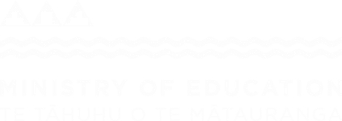 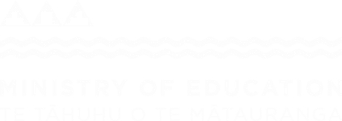 Outdoor areaOutdoor areaOutdoor areaOutdoor areaWhat to checkThings to look forCheckDamage notedWiringExposed, protruding live electrical wires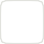 Water pipesDamage, leaks or breaks in pipesSewerage systemsDamage, leaks or breaks in pipesLandSubsidence, unusual cracks, holes or soil liquefaction (muddy, sandy appearance)TreesUnstable or fallen trees, broken branchesFencing, gates, access waysSharp protrusions, gaps allowing unsafe egress, blocked entrancesPlayground equipmentStructurally soundness, sharp protrusionsDebrisObstructions, contamination, unsafe protrusionsGas pipesSmell indicating broken pipesBuildings interior and exteriorBuildings interior and exteriorBuildings interior and exteriorBuildings interior and exteriorWhat to checkThings to look forCheckDamage notedRoofHoles, loose tiles/sheeting, broken chimneyWallsStructural cracking, collapseDoor frames and windowsWarping, non-closing, broken glassCupboardsWhether they are likely to come down and whether contents have movedFluorescent lightsBroken lights (can release small amounts of mercury into the air; less than in a mercury thermometer but need safe clean up and disposalInfrastructure systemsInfrastructure systemsInfrastructure systemsInfrastructure systemsInfrastructure systemsInfrastructure systemsInfrastructure systemsInfrastructure systemsWhat to checkWhat to checkThings to look forThings to look forCheckDamage notedDamage notedDamage notedService systems:Service systems:If you see/suspect damage, get a qualified tradesperson to investigateIf you see/suspect damage, get a qualified tradesperson to investigateWater pipesWater pipesLeaks or breaks in pipes, contamination of water supply - check your local council website for information on watersupply and contaminationLeaks or breaks in pipes, contamination of water supply - check your local council website for information on watersupply and contaminationSewerage systemsSewerage systemsSewage overflowSewage overflowGas pipesGas pipessmell indicating gas leakssmell indicating gas leaksPower supplies/ wiringPower supplies/ wiringexposed live wiring, broken switchboardsexposed live wiring, broken switchboardsMechanical systems (eg fire alarms, automatic doors and windows, air conditioning and ventilation, , , heat pumps, extraction systems)Mechanical systems (eg fire alarms, automatic doors and windows, air conditioning and ventilation, , , heat pumps, extraction systems)Whether systems are operating correctly.Whether systems are operating correctly.Computer networks including servers, routers, switches and other core systemsComputer networks including servers, routers, switches and other core systemsWhether systems are operating correctly, damage through sudden power loss; whether they have shifted off bases.Note: Check with your ICT support staff before turning your computer systems on. Bring systems on systematically over several hours.Whether systems are operating correctly, damage through sudden power loss; whether they have shifted off bases.Note: Check with your ICT support staff before turning your computer systems on. Bring systems on systematically over several hours.CommunicationsCommunicationsCommunicationsCommunicationsCommunicationsCommunicationsCommunicationsCommunicationsWho to check in withWho to check in withInformation to shareInformation to shareCheckCheckCheckNotesStaffStaffAdvise of current situation at the early learning service.  Confirm staff availability for reopening.  Assess what further support they might need. Confirm staffing requirements can be met.Advise of current situation at the early learning service.  Confirm staff availability for reopening.  Assess what further support they might need. Confirm staffing requirements can be met.Parent/Whānau community Parent/Whānau community Ensure usual information channels are up-to-date e.g. social media etc.  Confirm when children will be able to return to the service.  What provision will be available for children with special requirements?  Ensure usual information channels are up-to-date e.g. social media etc.  Confirm when children will be able to return to the service.  What provision will be available for children with special requirements?  Continue to monitor the situation  Continue to monitor the situation  Use the websites listed in the Special Bulletin 12 Feb  Useful links for you and your community on the evolving situation  Use the websites listed in the Special Bulletin 12 Feb  Useful links for you and your community on the evolving situation  Kai suppliers Kai suppliers Confirm suppliers are available to provide kai if your early learning service is part of a programme such as KidsCan.Confirm suppliers are available to provide kai if your early learning service is part of a programme such as KidsCan.Kitchen gardensKitchen gardensConfirm any garden growing food has not been contaminated by flood water. If in doubt, throw out! Confirm any garden growing food has not been contaminated by flood water. If in doubt, throw out! 